城乡居民医保意外伤害审核操作流程基本医疗保险意外伤害审核参保人在日常生活中意外受伤后，需要办理基本医疗保险意外伤害审核才能进行医保报销。问哪些医疗费用不纳入基本医疗保险基金支付范围？答(一) 应当从工伤保险基金中支付的;(二) 应当从生育保险基金中支付的;(三) 应当由第三人负担的;(四) 应当由公共卫生负担的;(五) 在境外就医的;(六) 参保人因酗酒、吸毒、自杀自残、违法犯罪等支出的医疗费。医疗费用依法应当由第三人负担，第三人不支付或者无法确定第三人的，由基本医疗保险基金先行支付。基本医疗保险基金先行支付后，社会保险经办机构有权向第三人追偿。下面这些情况就属于意外伤害医保基金不予支付范围：因公受伤，打架斗殴受伤，酒驾受伤，有第三方责任人承担医疗费用，自杀自残，参保人因违反交通规则受伤，参保人因无驾照、无行驶证、驾驶无牌照的机动车受伤，参保人因驾驶无牌照电动车受伤等。以下场景可以申请基本医疗保险意外伤害认定进而进行医保报销：1. 王大爷准备出门遛弯，下楼时不慎摔伤；2. 小李驾驶上有牌照的电动车，且在遵守交通规则前提下不慎摔车；3. 赵阿姨在家切菜做饭时不小心切伤手指；4. 林大叔在家修灯泡时不慎跌落梯子那么这种审核要怎么申请呢？只需要简单的4步：城乡居民基本医疗保险意外伤害审核流程1在医院领取意外伤害认定表一式两份，入院记录，疾病诊断证明(以上材料都需加盖医院公章)；2将上述材料及相关信息上传至一鹿快办小程序；（具体步骤将在下文中介绍）3等待医保部门审核(最迟不超过十五个工作日)；4领取审核结果到医院报销。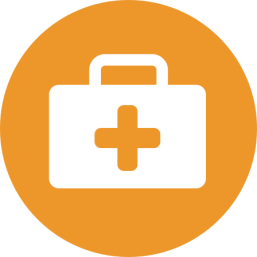 上传资料具体步骤1长按识别下方二维码，打开一鹿快办小程序。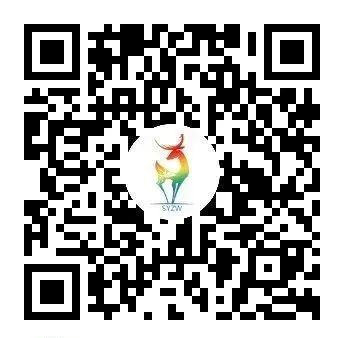 2登录账号并进行人脸识别验证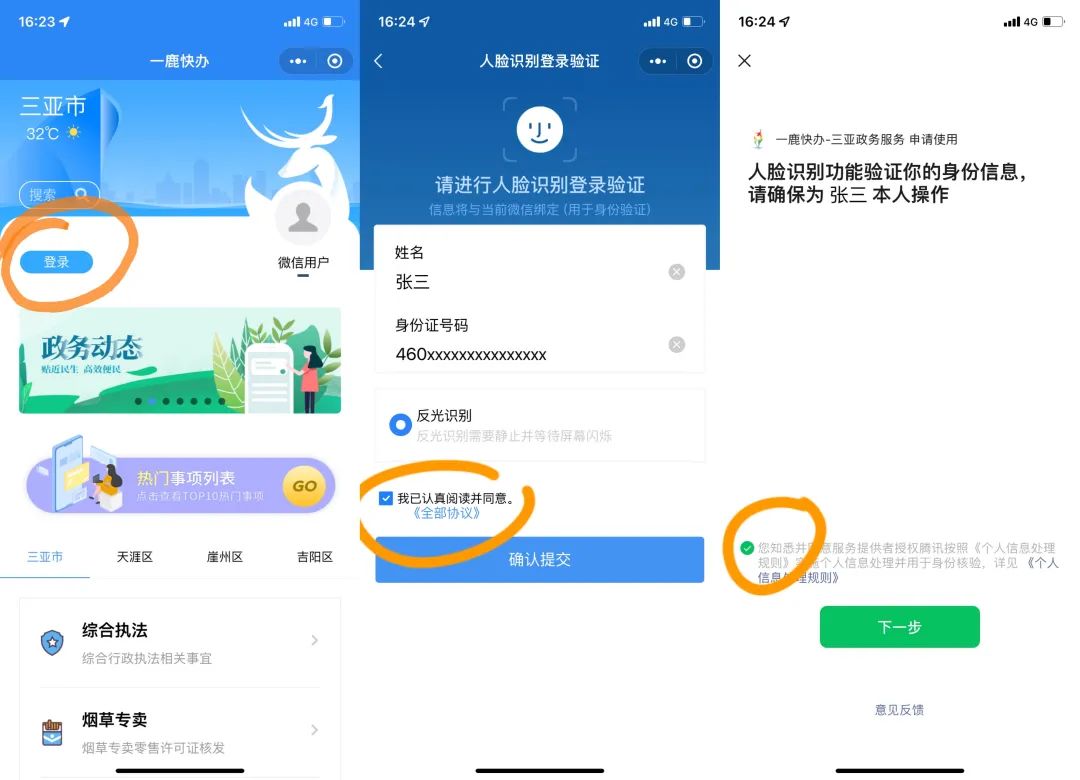 （点击可查看大图）3在搜索框里，搜索“意外伤害审核”，点击城乡居民基本医疗保险意外伤害审核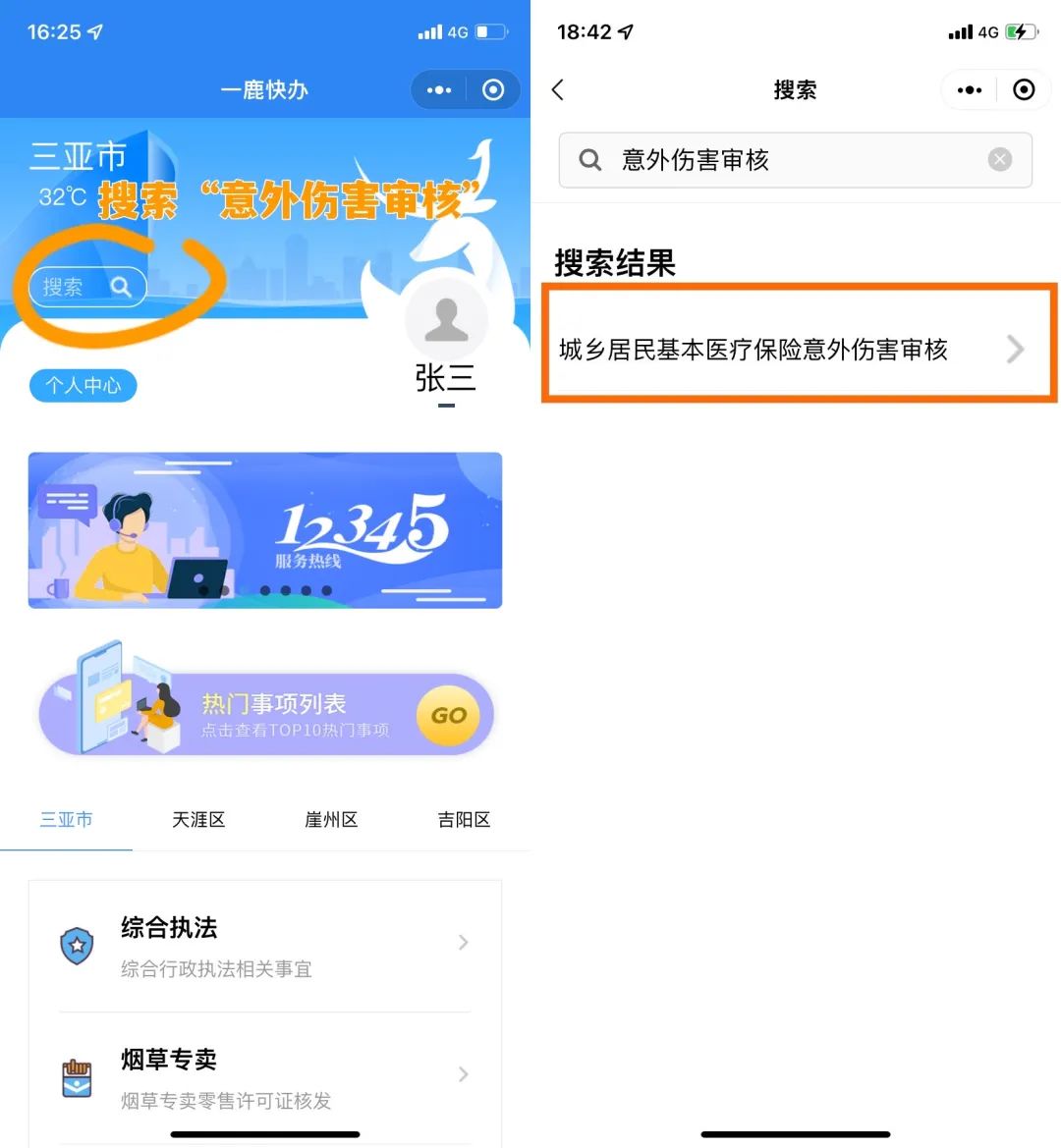 4阅读“办事须知”后点击“办事申请”，按要求上传所需材料、填入参保人相关信息、点击开始申请办理。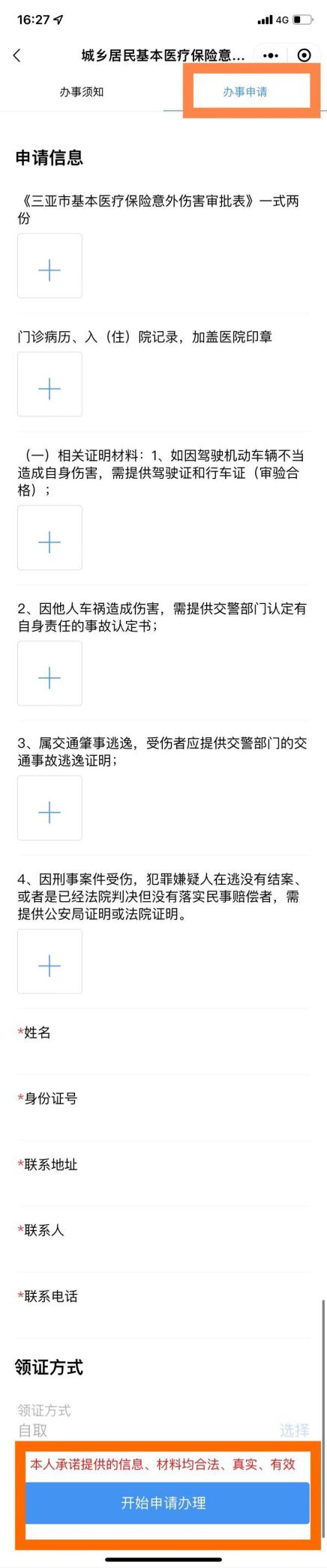 提交成功后，就可等待医保部门审核，如您还有其它疑问，可以拨打咨询电话0898-88911027。